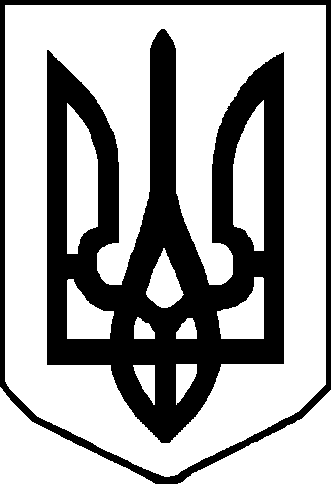 Протокол № 32позачергового засідання районної комісіїз питань техногенно-екологічної безпеки і надзвичайних ситуацій«04» вересня 2020 року                                                                           м. НіжинГоловував: голова райдержадміністрації, Григорій КОВТУН. 		Присутні: члени комісії (за окремим списком).Запрошені: (за окремим списком).Слухали:І. Про виконання заходів щодо запобіганню розповсюдженню короновірусної інфекції на території району.(Михайло МАРЧЕНКО, Іван БОНДАР, Алла БОНДАРЕНКО)Відповідно до вимог Кодексу цивільного захисту України, ЗУ «Про захист населення від інфекційних хвороб», постанови Кабінету Міністрів від 22 липня 2020 року №641 «Про встановлення карантину та запровадження посилених протиепідемічних заходів на території із значним поширенням респіраторної хвороби COVID-19, спричиненої коронавірусом SARS-CoV-2», на виконання рішень позачергових засідань державної, обласної комісій з питань техногенно-екологічної безпеки та надзвичайних ситуацій, протоколи №28 від 03 вересня 2020 та №35 від 04 вересня 2020 року, заслухавши інформацію доповідачів, про підтвердження захворювання на COVID-19 мешканців району, з врахуванням обговорення комісія вирішила:1.		Головам селищної, сільських рад,	структурним підрозділам райдержадміністрації, 	підприємствам, установам та організаціям районуУ зв’язку з різким збільшенням кількості хворих на гостру респіраторну хворобу, викликану вірусом Covid-19, віднесенням району до «помаранчевої» зони:1. Забезпечити контроль за виконанням протиепідемічних заходів на території району визначених для «помаранчевого» рівня епідемічної небезпеки, забороняється:1.1. Діяльність закладів, що надають послуги з розміщення, крім готелів;1.2. Робота після 24-ї та до 7-ї години розважальних закладів (нічних клубів), а також суб’єктів господарювання з організацією дозвілля або без нього (ресторанів, кафе, барів, закусочних, їдалень, кафетеріїв, буфетів тощо), крім діяльності з надання послуг громадського харчування із здійсненням адресної доставки замовлень та замовлень на винос;1.3. Проведення масових (культурних, спортивних, соціальних, релігійних, рекламних та інших) заходів за участю більш як 220 осіб та більше однієї особи на 10 кв. метрів площі будівлі або території (якщо захід проводиться на відкритому повітрі), де проводиться захід;1.4. Відвідування закладів освіти здобувачами освіти групами кількістю не більш як 20 осіб, крім закладів дошкільної, загальної середньої, позашкільної та спеціалізованої мистецької освіти);1.5. Проведення закладами охорони здоров’я планових заходів з госпіталізації, крім: надання медичної допомоги внаслідок ускладненого перебігу вагітності та пологів; надання медичної допомоги вагітним, роділлям, породіллям, новонародженим; надання медичної допомоги у спеціалізованих відділеннях закладів охорони здоров’я пацієнтам з онкологічними захворюваннями; надання паліативної медичної допомоги у стаціонарних умовах; проведення інших невідкладних і термінових заходів з госпіталізації, якщо внаслідок їх перенесення (відтермінування) існує значний ризик для життя або здоров’я людей.	Пацієнти, яким надається медична допомога у зв’язку з проведенням планових заходів з госпіталізації, підлягають обов’язковому тестуванню на CОVID-19 відповідно до стандартів Міністерства охорони здоров’я;1.6. Діяльність спортивних залів, фітнес-центрів, крім спортивних залів, фітнес-центрів, які здійснюють приймання відвідувачів не більше однієї особи на 10 кв. метрів приміщення;1.7. Приймання дітей до дитячих закладів оздоровлення та відпочинку, а також відпочинком дітей за межами зазначеної території;1.8. Перевезення пасажирів автомобільним (крім таксі) та міським транспортом у міському, приміському, міжміському, міжрайонному сполученні у кількості більш як 50 відсотків кількості місць для сидіння, передбачених технічною характеристикою транспортного засобу або визначених в реєстраційних документах на цей транспортний засіб, за умови розсадки пасажирів з вільним місцем поруч, спереду, позаду);1.9. Приймання відвідувачів закладами торговельного і побутового обслуговування населення (перебування у приміщенні не більше одного відвідувача на 10 кв. метрів торговельної площі);1.10. Діяльністю з надання послуг громадського харчування (наповненості не більш як на 50 відсотків посадкових місць у приміщенні закладу).З 07.09.20202. 					      Головам селищної, сільських рад,відділу інфраструктури райдержадміністрації	Ознайомити керівників підприємств, установ та організацій щодо забезпечення виконання рішення позачергового засідання районної комісій з питань техногенно-екологічної безпеки і надзвичайних ситуацій протокол №32 від 04.09.2020 та постановою Кабінету Міністрів від 22 липня 2020 року №641 «Про встановлення карантину та запровадження посилених протиепідемічних заходів на території із значним поширенням респіраторної хвороби COVID-19, спричиненої коронавірусом SARS-CoV-2».Терміново3.		Відділу організаційної та інформаційної діяльності, діловодства та контролю апарату райдержадміністрації,	головам селищної, сільських рад	Провести інформаційно-роз’яснювальну роботу серед населення, через соціальні мережі та інші канали комунікації, щодо важливості дотримання протиепідемічних заходів.Постійно, на час дії карантину4.	Утворити районну робочу групу для здійснення контролю та вибіркових перевірок закладів освіти щодо створення  в них безпечних умов для вихованців, учнів, педагогічних та інших працівників з урахуванням епідеміологічної ситуації у складі:		- начальника відділу освіти районної державної адміністрації - Лесі ЛОЗОВОЇ;		- начальника відділу з питань цивільного захисту, оборонної, мобілізаційної роботи та взаємодії з правоохоронними органами районної державної адміністрації – Михайла МАРЧЕНКА;		- начальника міськрайонного управління Головного управління Держпродспоживслужби в Чернігівській області – Віктора РАФАЛЬСЬКОГО (за згодою);5.		Головам селищної, сільських рад,	структурним підрозділам райдержадміністраціїРекомендувати відмінити (перенести) проведення масових заходів за участю дітей та учнів в районі.На час віднесення до «жовтої»,«помаранчевої» та «червоної» зониГолова комісії						Григорій КОВТУНСекретар							Ігор СТРІЛЬБИЦЬКИЙ